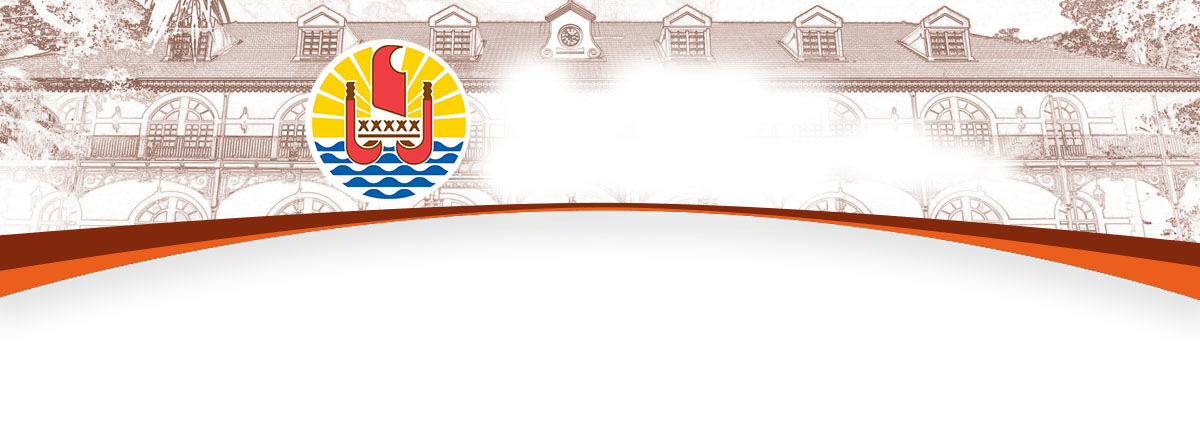 PIHA PUTURA’A PARAU ‘APIMahana toru 16 no ’atete 2017	Te mau Fa’aotira’a a te ‘Āpo’ora’a a te mau Fa’aterehau Horo'ara'a i te mau tauturu faufa'a moni na te mau taieteNo ta'na tapura 'ohipa no te ha'amahuta i te fa'arava'ira'a faufa'a, ua ha'amau mai te Haufenua e piti fa'anahora'a tauturu. Te matameha'i, no ni'a i te hō'ē tauturu mauha'a a te mau taiete 'ohipa rii na'ina'i (AEPE) no te tauturura'a ia ratou i roto i te rātou mau 'Ōpuara'a no te fa'atupu e aore ia no te fa'ahotu i ta rātou tapura 'ohipa.Te piti, o te 'iriti mai ia i te hō'ē tauturu no te fa'ahotu fa'ahoura'a i te mau faretoa rii na'ina'i e te mau fare tama'ara'a (ACPR) no te tauturura'a atu ia rātou i roto i ta rātou 'Ōpuara'a no te fa'arava'i i ta ratou tapura 'ohipa no ta rātou ihoa mau vahi tapiho'ora'a tauiha'a e aore ra fare tama'ara'a i Porinetia farani.No te mape'era'a e to'o 5 mau Totaiete o tei ani mai hō'ē no taua na tauturu ra e piti, ua farii te 'Āpo'ora'a a te mau Fa'aterehau e horo'a i te mau tauturu faufa'a moni no te hō'ē faito e 6 248 000 toata farane.Mai te 'ōmuara'a mai o teie matahiti,- 250 060 890  toata farane o tei horo'ahia na e  162 mau totaiete 'ohipa na roto i te fa'anahora'a AEPE, e- 179 641 500 toata farane o tei horo'ahia na e 93 mau totaiete 'ohipa na roto i te fa'anahora'a ACPRNo te hō'ē faito ta'ato'a e 429 702 390 toata farane o tei horo'ahia na e 267 mau taiete 'ohipa.Mau Numera faufa'a moni na te Piha no te Tapiho'o Tapiha'ara'a, no te Pu 'ohipa Hamani tauiha'a, no te mau Tareni rau e no te mau Toro'aTe mau Numera faufa'a moni o tei fa'a'ohipahia i te matahiti 2016 a te Piha no te Tapiho'o Tapiha'ara'a, no te Pu 'ohipa Hamani tauiha'a, no te mau Tareni rau e no te mau Toro'a (CCISM) Les comptes exécutés de l’exercice 2016 de la chambre de commerce, d’industrie, des services et des métiers (CCISM) ua ha'amanahia te reira e te 'Apo'ora'a a te mau Fa'aterehau. Ua ha'apapuhia ratou e teie mau numera i muri nei  :Ha'amaura'a e toru 'afata tauturu no te 'ohi mai i te mau moni o mai i piha'iiho i te Fa'aterera'a no te Piha Fa'a'apuNa roto i te ha'amaura'a hia mai te mau pu no te 'ohira'a mai i te mau moni o mai i roto i te Fa'aterera'a no te Piha Fa'a'apu, ua ha'amana te 'Apo'ora'ahau i te ha'amaura'ahia e toru mau 'afata tauturu no te 'ohira'a mai i te mau moni o mai.- i te 'afata no te mau moni o mai no Pira'e, o tei ta'amuhia i ni'a i te 'afata no Papara,- i te 'afata no te mau moni o mai no Nuku Hiva, o tei ta'amuhia i ni'a i te 'afata no Hiva Oa ;- e i te 'afata no te mau moni o mai no Tubuai, o tei ta'amuhia i ni'a i te 'afata no  Rurutu.E nehenehe ia na roto i te reira mau 'afata tauturu, ia fatata roa'tu te Piha 'ohipa a te Fenua i piha'i roa iho i te feia fa'a'apu.Fa'anahora'a no te paturu faufa'a monira'a no te matahiti 2017 : mau horo'a na te Pupu 'Ohipa Farani i te fenua nei e te Pu Farani no te Ha'amaita'ira'aNa roto i te tapapa noara'a a e fa'a'ohipa i te fa'anahora'a no te paturura'a faufa'a moni a te Fenua no te matahiti 2017, ua hi'opo'a te 'Apo'ora'ahau i te mau horo'a a te Pupu 'Ohipa Farani no te fenua nei e te Pu Farani no te HA'amaita'ira'a no te mau faito no te mau 'aitarahura'a tahua rava'i i ni'a i te mau faito  1,193 miria toata farane e 3,221 miria toata farane.I te mea, ua fa'aoti hopehia teie na pu'eparau e piti, no reira ua fa'aoti mana te 'Apo'ora'a a te mau Fa'aterehau i te mau fa'aotira'a mana o te horo'a atura i te mana i roto i te Mono-Peretiteni no te fa'aau e no te fa'aoti i te mau fa'aaura'a no te 'aitarahura'a i roto e piti Pu faremoni.'Initi no te mau moniho'o, piti ta'aviri no te BTP e piti taaviri no te mau hiperite  I te tiurai ra, ua mara'a te 'initi no te mau moniho'o o te 'aimamaura'a i ni'a i te  1,0 % e ua mau nia i ni'a i te 109,25. Mai te 'omuara'a mai o te matahiti, ua mara te 'initi rahi no te 'aimamaura'a i ni'a i te  1,1 % (+ 1,0 % i ni'a 12 'ava'e). Ua mara'a ato'a te 'initi rave 'ohipa i te tiurai ra (+ 0,4 %). Ua mara'a mai 'oia i ni'a 1,3 % mai tenuare maira (+ 1,3 % i ni'a 12 'ava'e). I rapae'au mai i te mau utara'a manureva na te ara, ua vai ha'uti 'ore noa te 'initi rahi no tiurai ra  (+ 1,2 % i ni'a 12 'ava'e).I te tiurai ato'a ra, ua mara'a ato'a te 'initi o te Patura'a Fare Teitei e o te mau Patura'a Rarahi a te Hau (BTP) i ni'a i te 0,1 %. Ua mara'a mai te mau tarifa no te mau horo'ara'a 'ohipa na te mau taiete o te BTP, 0,7 % e ua topa te mau moniho'io o te mau materia no te patura'a 0,1 %. Ua vai noa te 'initi no te Patura'a Fare Teitei 'are'a to te mau Paatura'a Rarahi a te Hau ua mara'a ia i ni'a 0,1 %.I roto i te patura'a i te Fare Teitei, 'aita te 'initi no te 'Ohipa Rahi i taui iti noa a'e e to te Piti o te 'Ohipa Rahi, ua mara'a ia i ni'a  0,1 %. I roto i te mau Patura'a Rarahi a te Hau, ua mara'a mai te 'initi a te Teni Tivira 0,1 %, a re'a to te mau Tapura 'ohipa Toro'a 'aravihi, ua mara'a ia i ni'a i te 0,2 %. I ni'a 12 'ava'e, ua mara'a te 'initi rahi a te BTP i ni'a i te      0,8 %. Ua mara'a te 'initi o te Patura'a Fare Teitei i ni'a 1,0 % e to te mau Patura'a Rarahi a te Hau, ua mara'a ia i ni'a i te 0,5 %.I te tiurai noa a ra a, ua vai taui 'ore noa te mau 'initi o te mau hiperite. Fa'aora'a taime poto fa'a'ore pauroahia te mau titaura'a e te mau tute na roto i te fa'anahora'a no te tapura 'ohipa Telsite 2I roto i te fa'anahora'a no te tapura 'ohipa Telsite 2, o tei ha'amauhia mai na e te fa'aterera'a-rahi no te mau Nu'u fa'ehau, no te hi'opo'ara'a i te mau ha'uti'utira'a pàpà fenua no te motu aruaru no Moruroa, te mau totaiete Egis e Alcatel-Lucent o te hina'aro ra e fa'ahaere mai na ni'a i te i'oa o te CEA (Tomitera no te ito 'atomi),no te matamua i te matareia rarahi e te mau tauiha'a no te ravera'a i te mau faitora'a 'aueuera'a fenua mai te 'ava'e atu nei no 'atete e, no te piti o te taime, ho'e manua huti niuniu toro'a 'aravihi no te ha'amau i te mau niuniu na raro i te moana.Te mau tauiha'a o tei 'afa'ihia mai e EGIS, e hapono fa'ahouhia'tu ia mai tera ihoa huru faito i Farani, ia oti ana' taua tahua 'ohipara'a ra, i te 'ava'e 'atopa. 'Oia ato'a, no te manua uta e tu'u niuniu o Alcatel-Lucent, e tae noa mai ia 'oia i Porinetia farani nei, no te ho'e noa tareni papu. E reva fa'ahou atu 'oia i muri mai i rapae'au i to tatou mau 'oti'a moana.Ia au i te ture a te mau 'oti'a fenua, o te nehenehe e fana'o i te fa'aora'a taime poto fa'a'ore pauroahia te mau titaura'a e te mau tute e o te 'ore ato'a e titauhia i te 'aufau i te tuha'a 'itera'a i te mau maita'i 'afa'ihia mai na rapae'au no te ho'e taime poto i Porinetia farani nei no te mau tapura 'ohipa no te maita'i o te ta'ato'ara'a.Te mau tapura 'ohipa no tehi'opo'ara'a i te mau ha'uti'utira'a pàpà fenua no te motu aruaru ra o Moruroa, o tei fa'arirohia mai te mau tapura 'ohipa ra no te maita'i o e ta'ato'ara'a, ua fa'aoti te 'Apo'ora'a a te mau Fa'aterehau e horo'a na mau totaiete Egis e Alcatel-Lurent, te fa'anahora'a a te mau pu 'oti'a fenua i te fa'aora'a pu'etau taime poto i roto i te fa'a'orera'a i te mau titaura'a e te mau tute e tae noa ato'a atu i te fa'aorera'a i te 'aufau i te tuha'a 'itera'a.Fa'atauiuira'a i ni'a i te tapura i te mau maita'i o te nehenehe e hamani mai i te itouira e te fa'afana'ora'a i te fa'a'orera'a tute 'oti'a fenua ia 'afa'i mai i te fenua neiMai te 2009 maira, ua nehenehe na roto i te ho'e fa'anahora'a fa'a'orera'a i te mau titaura'a e te mau tute no te mau 'afa'ira'a mai i te fenua nei i te mau tauiha'a no te mau itouira fa'a'apihia, e fa'aitihia te 'aimamaura'a i te itouira 'arahu e vaira. Na te ho'e fa'aotira'a mana a te 'Apo'ora'a a te mau Fa'aterehau e fa'a'ite papu maira i te tapura no te mau tauiha'a e fariihia.Na roto i te reira, ua fa'ataehia te tahi anira'a i roto i te 'Apo'ora'ahau, no te fa'a'orera'a tute no te 'afa'ira'a mai i te Fenua nei i te tahi Pahi 'api hou(tia'i mai te huru ra o te ho'e va'a tau'ati, o te tere i te itouira mahana. O te ho'e te reira hoho'a fa'atanohia no te mau fa'a'ohipara'a e rave rau (iati faito nehenehe, utara'a i te ta'ata no te ho'e 'aitarahura'a no te ho'e mahana, pahi 'eto-fariira'a ratere) e vai i ni'a ia'na te ho'e pu matini hamani uira no roto mai i te ito mahana, e ma te rave ato'a mai, i te tahi è atu mau tareni, mai te fa'aterera'a i taua pahi ra.E nehenehe ia 'oia e fa'aau i te tahi mau fa'aoriorira'a mata'ita'i na roto i te mau tairoto, ma te maniania 'ore, aua'e to'na mau matini maniania 'ore, e 'aita roa ato'a atu e ha'amahua mai i te viivii. E tu'uhia'tu te reira pahi no te matahiti matamua roa i te hotera  Pearl Beach no  Bora Bora, o te riro atu ei pu tamatamatara'a no'na no te maorora'a ho'e matahiti.I te mea, e mea faufa'a rahi te reira tamatamatara'a no Porinetia farani nei, 'eiaha noa no te mau itouira fa'a'apihia, no te pae ato'a ra no te fariira'a ratere, ua fa'aoti te 'Apo'ora'a a te mau Fa'aterehau e fa'atae ato'a i te fa'anahora'a fa'a'orera'a tute i ni'a i te 'afa'ira'a mai i te reira huru pahi i te Fenua nei.Ha'amaura'a i te ho'e tuatapapara'a ti'ara'a 'ohipa i Porinetia faraniUa riro te ha'amahuta fa'ahoura'a i te ti'ara'a 'ohipa mai te ho'e no te mau tapura 'ohipa matamua roa no te porotita a te 'Apo'ora'ahau. Na roto i te tauto'ora'a a te Mono-Peretiteni e a te Fa'aterehau no te 'Ohipa, ua ha'amana te 'Apo'ora'a a te mau Fa'aterehau e ha'amau i te tahituatapapara'a ti'ara'a 'ohipa ha'aaveavehia na roto i te ta'ato'ara'a no te mau ta'amotu, ia roa'a ia Porinetia farani te tahoi mauha'a papu no te fa'ahope roa i te mau tapa'o fa'a'ite mai te tai'ora'a rahira'a ta'ata huira'atira, te mau 'api parau a te 'Afata Turu Uta'a o te fa'a'ohipahia nei e te ISPF i te mau 'ava'e ato'a i ni'a i te ti'ara'a no te ti'ara'a 'ohipa tamoni, e te mau hia'ira'a i te rima rave 'ohipa o te piahia nei e te SEFI e te ISPF.E nehenehe te reira tuatapapara'a e horo'a mai i te tahi mauha'a 'api no teie tau no te pairati i te mau porotita natihia'a i ni'a i te ti'ara'a 'ohipa, na roto i te hotura'a tamatahiti o te mau 'ofa'i aruaru mai te faito rahira'a o te feia 'aita ta ratou e ti'ara'a 'ohipa. Hau atu i te reira, te mau horo'a o tei ha'aputuhia mai o te nehenehe e fa'atupu mai i te tahi hi'opo'ara'a rave tamauhia no ni'a i e ti'ara'a 'ohipa e te fa'aea 'ohipa 'ore noara'a (matahiti pa'arira'a, ha'apiipiira'a i ravehia, etv), te ho'ira'a i ni'a i te ti'ara'a 'ohipa, e aore a ia, te tauiuira'a iho hiro'a fenua ti'ara'a toro'a 'ohipa. Ua mana'ohia e hope te reira tuatapapara'a i te hope'a ihopa no teie matahiti.OPH : Tapura 'ohipa hau no te mau tareni no te Nohora'a no te ho'e faufa'a ta'ato'a i ni'a i te faito e  6,6 miria toata faraneNa roto i te fa'a'ohipara'a i te  « fa'anahora'a nohora'a » a te 'Apo'ora'ahau, ua ani mai te OPH e ia ha'amauhia te ho'e tapura 'ohipa hau no te mau tareni no te Nohora'a, o tei tapurahia i ni'a i te ho'e faitofaufa'a e 6,6 miria toata farane, o te amohia mai e te Haufenua. E fa'ata'ahia te reira mau 'afata faufa'a na te OPH, ia nehenehe i te reira Pu ia fa'atere noa i ta'na mau tapura 'ohipa  no te mau Nohora'a 'api, no te pahono i te mau anira'a a te mau 'utuafare fetii rii ha'iha'i no roto i te ta'ato'ara'a no Porinetia farani, e ia fa'ahaere 'oia i te mau tapura 'ohipa no te fa'arava'i e no te ha'apapu 'eiaha ia ro'ohia e te 'ati i roto i te mau 'aua no te mau pu Nohora'a totiare.No reira, teie te tapura 'ohipa hau a te OPH no teie matahiti 2017  :- te ho'ora'a mai i te ho'e fenua no te patura'a i ni'a iho e 32 mau nohora'a tata'itahi tapiripiri i Tautira ;- te fa'atupura'a e 8 mau tapura 'ohipa  Nohora'a 'api  (284 nohora'a) o te ha'amatahia te mau tapura 'ohipa no e 6 mau pu nohora'a rava'i totiuare (212 nohora'a) i roto i te mau 'Oire no Papeete, Faa’a, Mahina e Vairao;- te ha'amatara'a i te mau tuatapapara'a no te matutu i te mau tata'ira'a no e 10 mau p nohora'a  no  Erima 1 e 2 i roto i te 'oire no Arue,- te fa'atere noara'a atu a i te mau tapura 'ohipa no te tata'ira'a i te  Cité Grand (120 nohora'a ) i Pira'e,- te ha'amatara'a i te mau tapura 'ohipa no te taniuniura'a i te mau tapu fenua : 127 i roto i te mau motu no Fakarava , Hao, Kaukura, Makemo, Nuku Hiva, Takapoto, Tikehau et Manihi e 8 tapu fenua i roto i te 'oire no Ti'arei,te fa'atupura'a i te ho'e tuatapapara'a e te mau tapura 'ohipa no e to'opiti mau houra'a 'imira'a i te mau puna pape no raro i te fenua i 'Afa'ahiti o te fa'arava'i mai i te pape i te fa'atupura'a i te mau patura'a nohora'a i Atihiva, no te patu e 40 mau nohora'a tata'itahi.Foruma no te mau ha'apiipiira'a e no te mau toro'a no te fariira'a ratereI te tetepa 2015 ra, ua fa'atupu te tomite no te fariira'a ratere, no te 'etorotia, no e ta'ere, no te fa'anahonahora'a o te fenua e no te utara'a manureva a te 'Apo'ora'arahi no Porinetia farani i te Foruma matamua no te mau Ha'apiipiira'a e no te mau Toro'a no te Fariira'a Ratere (FFMT=FHTR) i roto i taua Pumana ra. Te fa no te reira fa'anahora'a o tei fa'ahaere fa'ahouhia mai i te 2016 ra, o te ha'amaramaramara'a ia i te nuna'a huira'atira e i te feia 'api ihoa ra no ni'a i te faufa'a o te fariira'a ratere no to tatou nei Fenua, no te fa'ahotura'a, i roto i te mau toro'a o ta te reira tuha'a e horo'a mai e te mau ha'apiipiira'a e fa'afana'ohia mai i Porinetia. E poro'ira'a ato'a te reira i te mau tino e mau 'opuara'a ta ratou o te hina'aro ra e fa'ahotu i te ho'e tareni no te fariira'a ratere.Na fa'anahora'a matamua roa o tei fa'atupu ti'a pitihia mai e te Haufenua e tae noa'tu na e rave rahi mau autaipe a te hau e no roto i te unuma, ua manuia maita'i mai ia, i rotopu ihoa ra i te feia 'api. Ua fa'aoti te Fa'aterera'ahau no te Fariira'a Ratere i teie matahiti e fa'atupu fa'ahou i te reira fa'anahora'a, 'inaha, 'eita te tomite fariira'aratere a te 'Apo'ora'arahi no Porinetia farani e nehenehe e fa'atupu.E tapa'ohia te reira fa'anahora'a i roto i te 'Ihi'imira'a Rave'a no te Fa'ahotura'a Fariira'a Ratere a Porinetia farani 2015-2020 i roto ihoa i te 'ama'a no ni'a i te ha'amaura'a i te mau rave'a fa'ahotura'a i te ariira'a ratere. Te 3ra'a o te fa'anahora'a a te FFMT (FHTR) e tupu te reira i roto ho'e mahana, i te mahana piti 24 no 'atopa i mua nei i te Peretitenira'a no Porinetia farani. E 'auaha'a'a'atihia te reira i ni'a i te 'aitauira'a e te mau ha'apiipiira'a, te mau tau'aparaura'a, te mau piha 'ohipara'a 'imi mana'o (tau'aparaura'a no te tihepu, hamanira'a i te mau CV, ha'apiipiira'a, etv).E 4 poro to taua Foruma ra  : « Ha'apiipiira'a – Ti'ara'a 'ohipa » : e fariihia mai te mau piha toro'a 'ohipa, te mau pu fare ha'apiira'a, te mau pu a te hau e a te unuma, o te tu'u mai e fa'atupu i te mau ha'apiipiira'a no te mau toro'a o te fariira'a ratere ;« Mau Toro'a » : na te ti'a toro'a no te Fariira'a Ratere e rauti mai i teie poro o te haere mai e parauparau no ni'a i to ratou toro'a, to ratou haere'a, ta ratou i ora mai ;« Fa'atupura'a i te mau Tapura 'ohipa » : e fa'ata'ahia te reira na te feia e mau 'opuara'a ta ratou o te hina'aro ra e fa'ahotu i te ho'e tapura 'ohipa i roto i te tuha'a no te fariira'a ratere .« Rorouira » : e faatere ato'ahia mai te ho'e fa'ahi'ora'a no ni'a i te faufa'a o te mau ti'ara'a 'ohipa 'api, o te mau tapura 'ohipa no te fariira'a ratere o te hotu na roto i te mau rave'a no te rorouira. Te manuia rahi nei te reira poro i te mau matahiti ato'a.E titau manihini ato'ahia te mau pu fare ha'apiira'a no te Tuarua no Tahiti e Mo'orea e te mau pu fare ha'apiipiira'a i te mau toro'a no te fariira'a ratere, ia 'amui mai e ta ratou mau piahi i roto i taua Foruma ra e i roto i te mau 'apo'ora'a-tau'aparaura'a. E 'oa'oa ato'ahia'tu i te farii atu i te mau 'Oire no te mau motu Ni'a Mata'i ia nehenehe te mau Ti'a Ma'itihia e te pupa no te mau Ta'atira'a o te Feia 'api ia ha'amaramaramaia e ia titauhia i roto i te reira fa'anahora'a.  Fa'ahaerera'a i te tata'ura'a no te fa'atupu e no te fa'ahotu i te mau taiete 'ohipa no te tuha'a o te Fariiraa RatereNa roto i ta'na mau tapura 'ohipa no te ha'amahutara'a fa'arava'ira'a faufa'a, ua hina'aro te Haufenua e ha'apuai fa'ahou atu i ta'na tauturu i te fa'atupuraa e i te fa'ahotura'a i te mau taiete 'ohipa na roto i te mau tuha'a ta'a-è e tano no te ha'amahutara'a faarava'ira'a faufa'a a te Fenua. No te fa'atupu i te reira, e Toru mau tata'ura'a no te fa'atupura'a e no te fa'ahotura'a i te mau taiete 'ohipa o tei fa'atupuhia mai na i te 2016 ra i roto i te tuha'a no te rapa'aura'a ma'a, no te fa'arava'ira'a  faufa'a  e no te rorouira. Ua fa'aotihia e na te Fa'aterera'ahau no te Fariira'a Ratere, no te mau Utara'a na te Ara, tia'au i te mau aura'a e te mau Pumana e fa'atupu mai i te fa'anahora'a no teie matahiti 2017 te tata'ura'a no te parautumu no te Fariira'a Ratere.No te ha'afaufa'a i to'na ti'ara'a mau e ta'a-è, e to'na mau ta'amotu rau, e mea ti'a ia horo'a o Porinetia farani ite mau tapura 'ohipa e no te moana e no te fenua, « te mau taravara'a » (one tahatai, mau tairoto, mau taravara'a a'au, ha'amahara'a rohirohi, 'ea maita'i, ta'ere, ao ninamu) e « mau ti'a tarava » (huru fenua, mou mou'a, mau tapura 'ohipa tu'aro, ao matie).Na roto i te reira faanahora'a te hina'aro o te Fa'aterera'ahau no te Fariira'a Ratere e fa'ahaere i te reira tata'ura'a no te fa'aitoito i te mahutara'a o te mau 'opuara'a 'api fariiraa ratere. Ua fa'aau ato'ahia te reira no te mape'e i te feia e mau 'opuara'a ta ratou no te fariira'a ratere no te ha'amau i te reira mau 'opuara'a no te ha'apa'ari, no te ha'amaita'i e aore ia no te fa'atupu i te ahi horo'a no te ho'e huru fariira'a ratere 'api. E ha'afaufa'a ato'a mai te reira mau 'opuara'a i te faufa'a tupuna natura, ha'afaufa'a mai i te faufa'a tupuna no te ta'ere, te fa'atupura'a mai i te mau tapura 'ohipa no te fa'a'oa'oara'a i te mau ratere e te horo'ara'a mai i te mauha'a 'api TIC no te ha'afaufa'a i te faufa'a tupuna no te Fariira'a Ratere.  Numera faufa'a moni na te Pu no te Ha'apiipiira'a Toro'a na te Feia Pa'ariUa vauvau mai te Fa'aterehau no te 'Ohipa,  no te Ha'apiipiira'a toro'a e no te Ha'apiira'a, i roto i te 'Apo'ora'a a te mau Fa'aterehau i teh'e 'opuara'a faaotira'a mana no ni'a i te fariira'a i te numera faufa'a moni no te matahiti 2016 o te tu'uhia'tu i roto i te numera a te Pu no te Ha'apiipiira'a Toro'a na te Feia Pa'ari.Tei ni'a te numera no te faufa'a moni no te matahiti 2016 ra i te ho'e faito o tei 'apo'ohia i ni'a i te rahira'a e 38 776 077 toata farane. Na te reira 'apo'o i fa'aiti mai i te faito o te 'afata terera'a 'ohipa a taua pu ha'apiipiira'a ra o tei topa mai i ni'a i te faito e  806 042 598 toata farane i te 'omuara'a no te matahiti i raro i te faito e 767 266 521 toata farane, i te 'opanira'a no 2016 . A 40 matahiti i teie nei to'na ha'a noara'a mai na, te tareni a te CFPA o te fa'aora'a ia i te tino ani ti'ara'a 'ohipa e te horo'ara'a i te mau huru tino ato'a i te rave'a ia ro'a te ho'e toro'a huru papu a'e.E toru pu  tapiri mai to te reira pu ha'apiipiira'a i ha'amauhia i Puna'auia, Taravao, e i Ra'iatea, piri i te 57 mau rave 'ohipa e 27 mau 'orometua ha'apii.I te 31 titema 2016, teie te mau fa a te CFPA :Faito e fa'aru'e nei i roto noa i te taime ha'apiipiira'a : 8,8% no te ho'e fa raranihia i ni'a i te  9%;Faito manuiira'a i roto i te mau Hi'opo'ara'a : 92 % no te ho'e fa raranihia i ni'a i te  88% ;Faito fa'aora'a  : 45% no te ho'e fa raranihia i ni'a i te  50%.I te 31 no 2016 noa a, e 43 mau fa'anahora'a ha'apiipiira'a o tei fana'o ho'e mape'era'a. Te ni'a i te faito e 400 mau tino i roto i teha'apa'arira'a e 180 mau tino ha'apa'arihia fa'aohia atu. Tei ni'a ia te faito no te fa'aora'a i te 45 %. Ua mara'a ia i to te matahiti i ma'iri e 30 %. E mea ti'a ia, ia hi'o fa'ahouhia te mau fa e te hi'opo'ara'a ihoa ra  i te mau rima rave 'ohipa o taua pu ra, te ti'a'aura'a e te tihepura'a mai, te ha'apiipiira'a e te fa'aora'a mai.Hoiro'ara'a i te ho'e tauturu moni na te 'Amuitahira'a A Ti'a I MuaUa farii te 'Apo'ora'a a te mau Fa'aterehau e horo'a na te 'Amuitahira'a A Ti'a I Mua, i te ho'e tauturu moni terera'a 'ohipa roto fa'ata'ahia no te paturu faufa'a moni tuha'a i ta'na mau ha'amau'ara'a no teie matahiti 2017. IA au i te mau titaura'a no te Ture no te 'Ohipa, te mau Ta'atira'a Aupupu ato'a 'iteahia e Porinetia farani, o te nehenehe e fana'o, i te ho'e tauturu mni no ta'na terera'a 'ohipa roto, ia au i te mau faufa'a i 'iritihia, i muri a'e i te horo'ara'a mana'o o te Tomite hi'opo'a 'afata terera'a faufa'a a te 'Apo'ora'arahi no Porinetia farani.Te vehi rata ta'ato'a, fa'aoti manahia i ni'a i te faito 19 mirioni toata farane no 2017, ua tuhahia ia ia au i te numera rahira'a parahira'a i roa'ahia mai e te aupupu tata'itahi i roto i te mau ma'itira'a ti'ara'a toro'a 'ohipa no 2015 ra e no 2016 ra. IA au i te numera parahira'a i roa'ahia mai i te 'Amuitahira'a A Ti'a I Mua o tei tai'ohia e 555 rahira'a ti'a maitihia i ni'a i te rahira'a e 2 624 no roto mai i taua ma'itira'a ra, teie atura ia te faito tauturu moni e horo'ahia'tu na'na e  4 018 674 toata farane.Fa'anahora'a ha'apiira'a no te tauturu i te araira'a : e 79 mirioni toata farane mau moni tauturu i e 36 mau pu fare ha'apiira'a  Ua rave te 'Apo'ora'a a te mau Fa'aterehau i te mau fa'aotira'a mana no te horo'a i te mau tauturu moni no te terera'a 'ohipa roto a e 36 mau PU Fare Ha'apiira'a a te hau, e 26 mau Fare Ha'apiira'a Pirituarua e 10  mau Fare Ha'apiira'a Tuarua, no Porinetia farani nei, no te paturu faufa'a moni i te tihepura'a mai i te mau rave 'ohipa na roto i te fa'anahora'a ha'apiira'a tauturu e araia'a (DEAP) no te ho'e faito moni i i'a i te 78 978 500 toata farane.Te mau rima rave 'ohipa o te tihepuhia mai na roto i te fa'anahora'a DEAP e ha'a atu ia 'oia mai te ho'e ra rave'a araira'a i roto i te orara'a no te ha'apiira'a. E o atu 'oia no te fa'arava'i i te huru no te ha'apiira'a e no te aro i te fa'aru'e vavera'a i te ha'apiira'a hou te ti'ara'ahia te matahiti. E 'amuitahi ato'a atu 'oia i roto i te ha'amaita'ira'a i te to'a'atira'a to'opiti, e tae noa'tu i roto i te ha'amaita'ira'a i te mau area no te rautira'a i te mau piahi.Tu'atira'a e rautira'a i te Fa'anahora'a Reva Ito no Porinetia faraniUa fa'aoti iho nei o Porinetia farani, a rave rahi atura mau matahiti i teie nei, i roto i te mau tapura 'ohipa no te ito-reva, no te 'omuara'a i e 2012 ra na roto i te fa'a'ohipara'a mai i te Fa'anahora'a Reva Rave'a (PCS), e i muri mai i te 2015 ra, na roto i te Fa'anahora'a Reva Ito (PCE), o tei fa'anaho mai ho'e tapura terera'a'ohipa no te rahira'a e 28 mau tapura 'ohipa. Te reira tapura 'ohipa, no te patia mai na roto, o te titau mai i te fa'atanora'a e te fa'aiho fa'ahoura'a mai i te tauira'a reva i fa'aarahia mai, e o te fa'a'ohipahia mai te 2015 e tae roa'tu i te 2020. Ua vauvauhia'tu te reira tapura 'ohipa i te titema 2015 ra i roto i te COP 21 o tei tupu na i Paris.Te ta'ato'ara'a no te mau 'imira'a e 'amuitahi atu ia i roto i te ho'e nu'ura'a 'otahi na roto i te fa'a'ohipara'a i te ho'e rautira'a, i te ho'e tu'atira'a e te ho'e faitora'a tamau i te mau tapura 'ohipa a te PCE. No reira, ua 'auaha'a'atihia mai te Piha no te mau ito na e rave rahi mau ti'a toro'a fatu patana 'aravihi no te reira tuha'a, o tei fata'ahia no te mape'e i roto i te reira ha'ara'a. E pupu te reira hamanihia e te piha 'ohipa no te mau tuatapapara'a no farani Alter-écho, mape'ehia mai ete piha toro'a no e fenua nei Pae Tai Pae Uta (PTPU). Na te mau mauha'a rorouira e na roto i te mau farereira'a e fa'aaraara e e fa'a'ana'anatae mai i te mau ti'a autaipe e haere mai, no te 'ape'e i taua terera'a 'ohipa ra, e no te ha'afaufa'ara'a.                                                                              -o-o-o-o-o-Ta'ato'a no te mau moni o maiTa'ato'a no te mau Ha'amau'ara'aTe Numera862 558 749 toata farane773 263 955 toata farane89 294 794 toata farane